Fizyka 29.04.2020r.Klasa: VIII Temat: Obrazy tworzone przez soczewkę rozpraszającą (część 2)Lekcja na platformie zoom ( osoby, które nie mogą uczestniczyć w lekcji on-line samodzielnie zapoznają się z lekcją wg przygotowanego harmonogramu)W trakcie tej lekcji:Będziesz potrafił wyjaśnić jak powstają obrazy tworzone przez soczewki rozpraszające.Czego będziesz potrzebować do tej lekcji?Smartfon lub laptop/komputer z zainstalowanym programem zoom.Zeszyt i coś do pisania.Dostęp do Internetu i przeglądarki internetowej.Zadanie 1 (15min)Przypomnij sobie wiadomości z poprzedniej lekcji – podręcznik strona 189 -191Zadanie 2 ( 30 minut)Rozwiąż kartę pracy, która znajduje się na kolejnej stronie.ZAKRES REALIZACJI PODSTAWY PROGRAMOWEJ:IX.8)  rysuje konstrukcyjnie obrazy wytworzone przez soczewki; rozróżnia obrazy rzeczywiste, pozorne, proste, odwrócone; porównuje wielkość przedmiotu i obrazu;  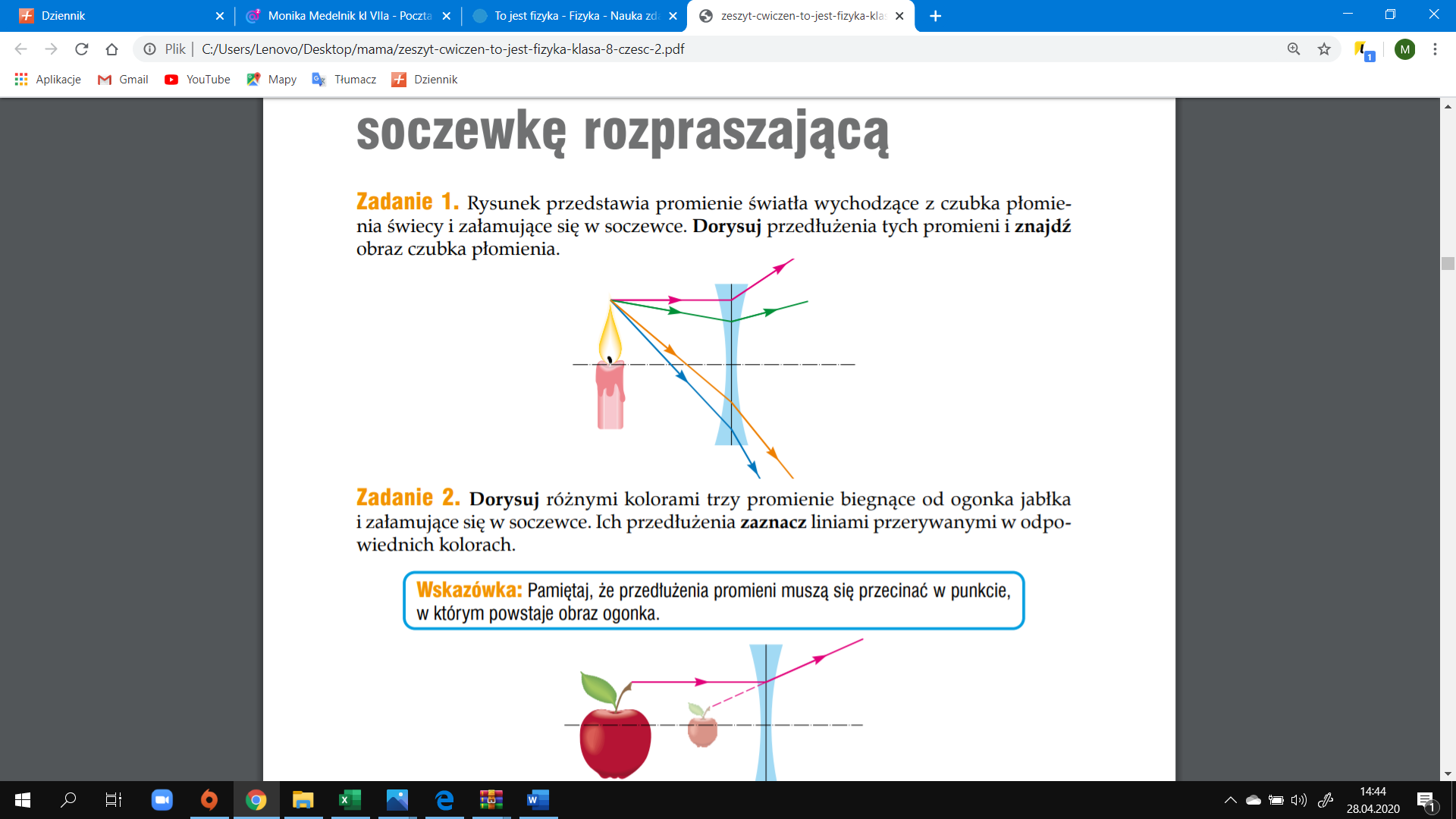 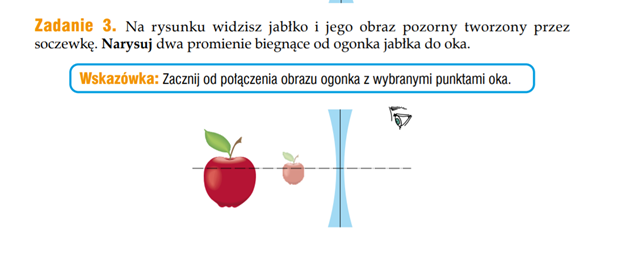 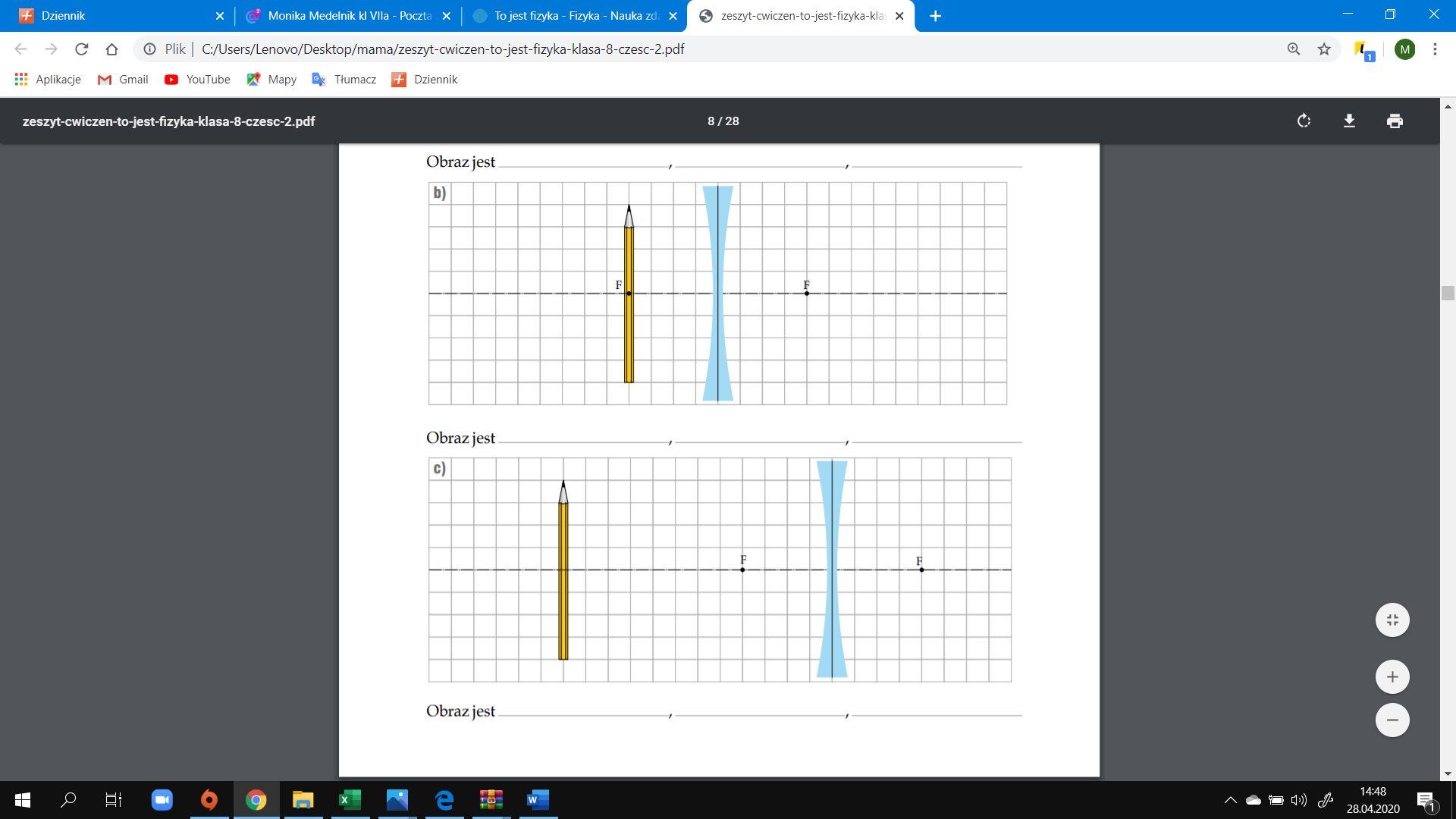 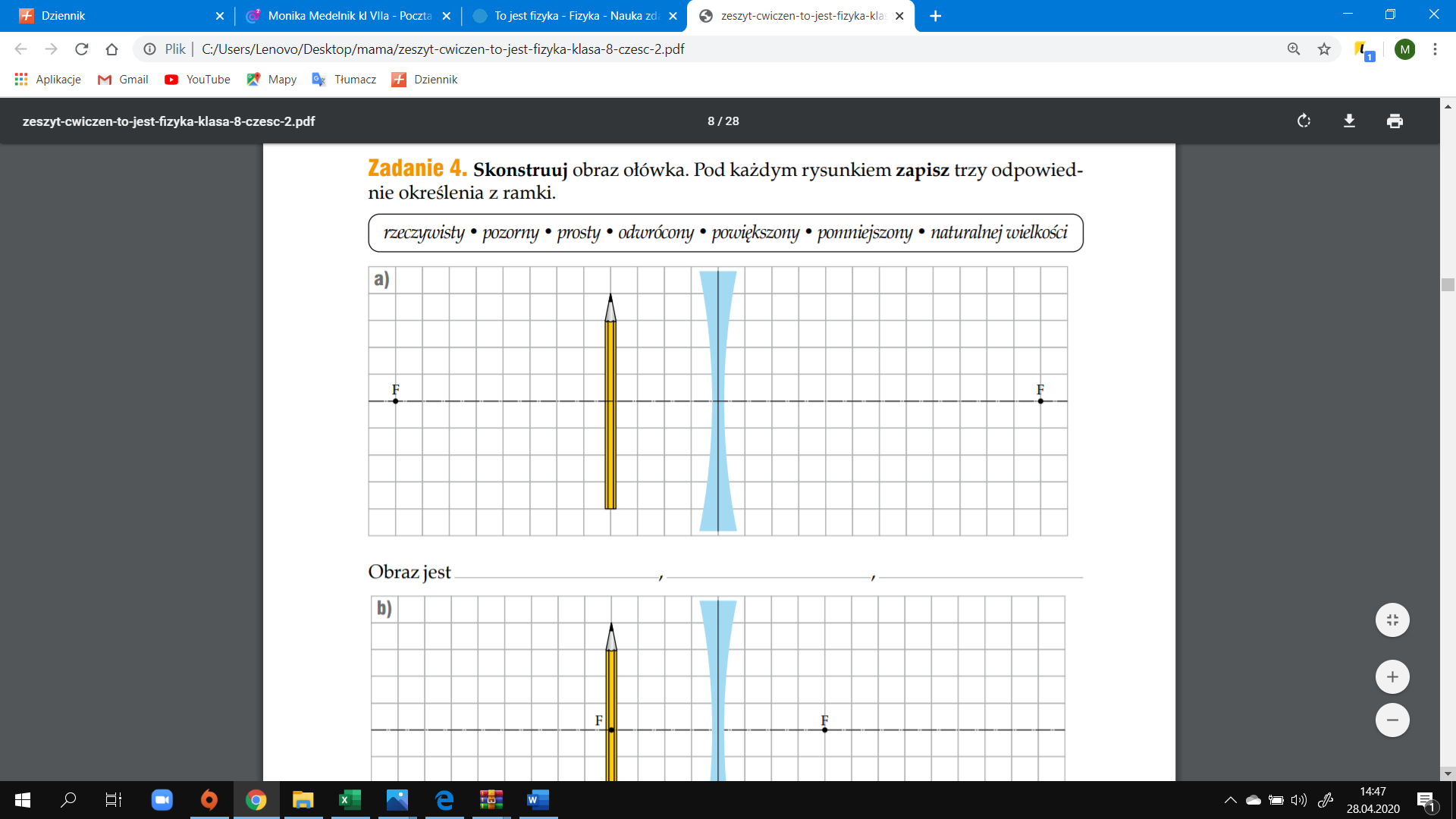 